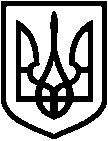 СВАТІВСЬКА РАЙОННА ДЕРЖАВНА АДМІНІСТРАЦІЯ ЛУГАНСЬКОЇ ОБЛАСТІРОЗПОРЯДЖЕННЯголови районної державної адміністрації06.07.2018	м. Сватове	№ 486Розглянувши заяву гр. Г                                          від 08 червня 2018 року (додається) про затвердження технічної документації із землеустрою щодо встановлення (відновлення) меж земельної ділянки в натурі (на місцевості), розташованої за межами населених пунктів, 
на території, яка за даними державного земельного кадастру враховується 
в Містківській сільській раді Сватівського району Луганської області, розроблену ПП «УКРАЇНСЬКІ ГЕОДЕЗИЧНІ СИСТЕМИ», керуючись статтями 17, 81 Земельного кодексу України, пунктами 2, 16, 17 
Перехідних положень Земельного кодексу України, Законом України 
«Про порядок виділення в натурі (на місцевості) земельних ділянок власникам земельних часток (паїв)», Законом України «Про землеустрій», статтями 21, 41 Закону України «Про місцеві державні адміністрації», враховуючи 
Витяг з Державного земельного кадастру про земельну ділянку 
НВ-4402229172018, дата формування 02 січня 2018 року (додається), та розпорядження голови Сватівської райдержадміністрації від 17 березня 
2010 року № 141 «Про затвердження технічної документації із землеустрою щодо складання документів, що посвідчують право власності на земельну ділянку (сіножаті поліпшені) 789-ти власникам сертифікатів та їх спадкоємцям із земель колгоспу ім. Дзержинського (Містківська сільська рада)»:1. Затвердити «Технічну документацію із землеустрою щодо встановлення меж земельної ділянки в натурі (на місцевості), яка знаходиться у власності гр. Г                    , для ведення товарного сільськогосподарського виробництва, яка за даними державного 



земельного кадастру враховується в Містківській сільській раді Сватівського району Луганської області (ділянка № 451)».2. Передати у власність земельну ділянку № 451 з кадастровим номером 4424084000:20:007:0271, загальною площею 0,5820 га, громадянці Г                , власниці земельної частки (паю), із земель 
колгоспу ім. Дзержинського, розташованої за межами населених пунктів, на території, яка за даними державного земельного кадастру враховується в Містківській сільській раді Сватівського району Луганської області, для ведення товарного сільськогосподарського виробництва.	3. Рекомендувати громадянці Г               оформити право власності відповідно до діючого законодавства.Перший заступник голови,в.о. голови райдержадміністрації	О.В.ЛибаПро затвердження технічної документації із землеустрою щодо встановлення (відновлення) меж земельної ділянки в натурі 
(на місцевості) гр. Г        (сіножаті, пай № 451, Містківська сільська рада)